    КАРАР                                                          Р Е Ш Е Н И Е        30 октябрь 2018 й.			    № 21- 2		    30 октября 2018 годАккуз ауылы						    село Аккузево  Об отмене решения Совета сельского поселения Аккузевский сельсовет муниципального района Илишевский район республики Башкортостан от 03.08.2016г.№8-1  «Об утверждении программы комплексного развитиятранспортной  инфраструктуры  сельского поселения  Аккузевский сельсовет МР Илишевский район Республики Башкортостана 2016-2020 годы» Изучив  решение Совета сельского поселения Аккузевский сельсовет   муниципального района Илишевский район республики Башкортостан от 03.08.2016г.№8-1  «Об утверждении программы комплексного развития транспортной  инфраструктуры  сельского поселения  Аккузевский сельсовет МР Илишевский район Республики Башкортостана 2016-2020 годы», Совет сельского поселения Аккузевский сельсовет  РЕШИЛ:1.Отменить решение Совета сельского поселения Аккузевский сельсовет муниципального района Илишевский район республики Башкортостан от 03.08.2016г.№8-1  «Об утверждении программы комплексного развития транспортной  инфраструктуры  сельского поселения  Аккузевский сельсовет МР Илишевский район Республики Башкортостана 2016-2020 годы».2.Настоящее решение опубликовать в установленном порядке и разместить на официальном сайте сельского поселения Аккузевский сельсовет муниципального района Илишевский район Республики Башкортостан.	3.Установить, что настоящее решение вступает в силу со дня его официального опубликования.	4.Контроль за исполнением настоящего решения возложить на комиссию Совета по развитию предпринимательства, земельным вопросам, благоустройству и экологии.	Глава сельского поселения				               В.Р.АхметьяновБашортостан РеспубликаҺымуниципаль районилеш районыАККУЗ ауыл советыауыл билӘмӘҺе советы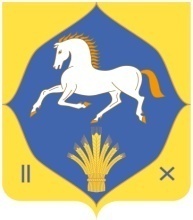 республика башкортостанмуниципальный районилишевский районсовет сельского поселенияАккузевский сельсовет452279, Аккуз ауылыБакса урамы, 7Тел. (34762) 43-2-74452279, Аккуз ауылыБакса урамы, 7Тел. (34762) 43-2-74452279, с. Аккузевоул. Садовая 7Тел. (34762) 43-2-74